POZIVza prijavu projekata udruga usmjerenih podršci roditeljstvu za 2021. godinuSredišnji državni ured za demografiju i mlade poziva udruge koje su usmjerene podršci roditeljstvu da se prijave za financijsku potporu projektima koji doprinose podršci roditeljstvu.Ovim pozivom financirat će se projekti koji su usmjereni na:podršku (sadašnjim i budućim) roditeljima (individualni i grupni savjetodavni rad, veća dostupnost trudničkih tečajeva, posebice edukacije o razdoblju nakon poroda i izazovima s kojima se roditelji susreću u navedenom razdoblju, jačanje grupa za potporu dojenju)aktivnu podršku zaposlenim roditeljima u lokalnoj zajednici b.1. aktivna podrška zaposlenim roditeljima osiguravajući dodatnu skrb za djecu i organizirane aktivnostib.2. savjetodavni programi namijenjeni jednoroditeljskim obiteljima (samohranim roditeljima, roditeljima koji nisu u braku ili izvanbračnoj zajednici te samostalno, bez drugog roditelja, skrbe o djetetu – cilj je pružiti podršku roditeljima u ostvarivanju njihove roditeljske uloge uz naglasak na psihološke aspekte samohranog roditeljstva)poticanje očeva na veću uključenost u obiteljskom životu i aktivniju roditeljsku uloguaktivnu podršku roditeljima u cilju emocionalnog osnaživanja obitelji, uspješnog suočavanja sa stresom uzrokovanim nepredviđenim teškim događajem (elementarnom nepogodom-potresom i/ili pandemijom) te lakšem i bržem uključivanju u svakodnevan životZa financiranje projekata usmjerenih podršci roditeljstvu osigurano je ukupno 8.600.000,00 kuna.Rok za podnošenje prijava je do 12 sati 18. ožujka 2021. godine.Udruga može kao prijavitelj na ovaj Poziv prijaviti najviše jednu prijavu na razdoblje provedbe od 6 do 12 mjeseci. Udruga koja je ugovorila jedan projekt može istovremeno biti partner drugim udrugama na provedbi njihovih projekata u okviru ovog Poziva. Ukoliko udruga prijavi više od jedne prijave, sve prijave će biti odbačene.Udruga koja prijavljuje projekt u cijelosti je odgovorna za njegovu provedbu, izvještavanje i rezultate. Propisani obrasci za Prijavu kao i Upute za prijavitelje u kojima su detaljno opisani uvjeti, način prijave i provedba natječajnog postupka, dostupni su na mrežnim stranicama Središnjeg državnog ureda za demografiju i mlade.Prijava projekata vrši se isključivo preko sustava www.financijskepodrske.hr do 12 sati 18. ožujka 2021. godine, a ovjeren i potpisan dokument o verifikaciji postavljene dokumentacije dostavlja se putem elektroničke pošte na e-mail adresu: programi_projekti@demografijaimladi.hr do 18. ožujka 2021. godine, do kraja dana.Razmatrati će se samo prijave projekata koji su pravodobno prijavljeni te koji u cijelosti zadovoljavaju propisane uvjete Poziva. Sva pitanja vezana uz ovaj Poziv mogu se postaviti isključivo elektroničkim putem na adresu elektroničke pošte: programi_projekti@demografijaimladi.hr zaključno do 05. ožujka 2021. godine.DATUM OBJAVE: 15. veljače 2021. godine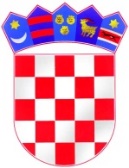 R E P U B L I K A  H R V A T S K ASREDIŠNJI DRŽAVNI URED ZA DEMOGRAFIJU I MLADEZagreb, 15. veljače 2021.